2017-2018Preschool Supply ListGreen Room (Full Day)1 book bag (no small bags)- NO WHEELS.  Needs to fit a folder & notebook. 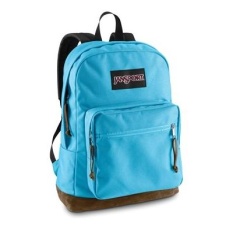 2 Reusable Lunchbags/boxes for 2 healthy snacks, 1 lunch & drinks daily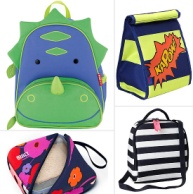 1 change of clothes (appropriate for theseason) in a labeledfreezer bag 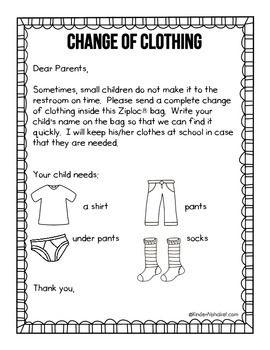 3-prong poly folder with pockets 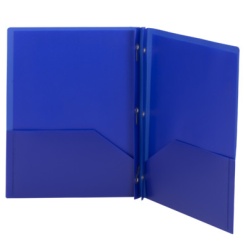 2-2 packs ofElmer’s Glue Sticks 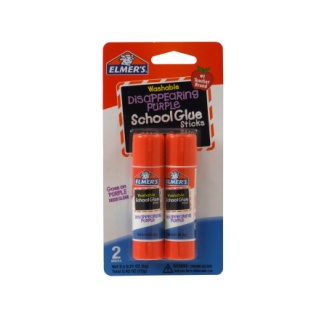 2 packages of baby wipes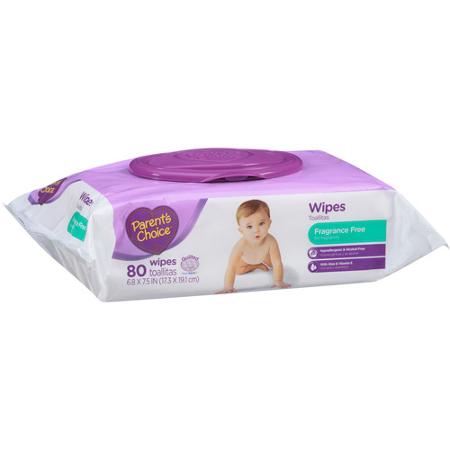 2 containers ofClorox Wipes 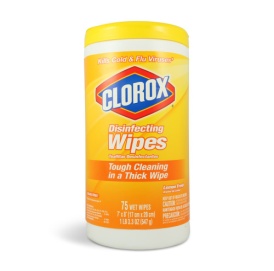 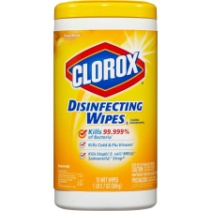 1 Box of tissues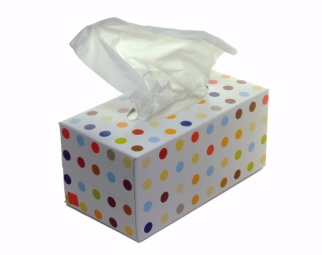 3 rolls of paper towels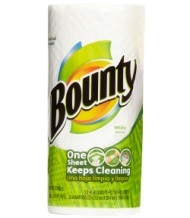 1 set of watercolor paints (8 or 16 colors)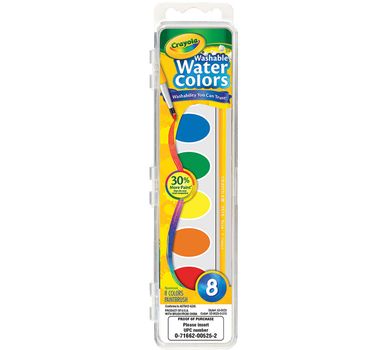 GIRLS: 1 box of Gallon & 1 quart sized Ziploc bags  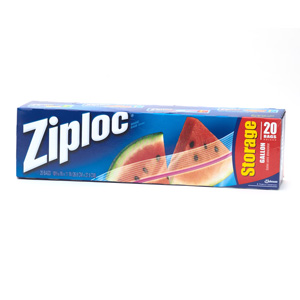 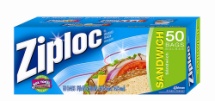 GIRLS: 1 pack My First Ticonderoga pencils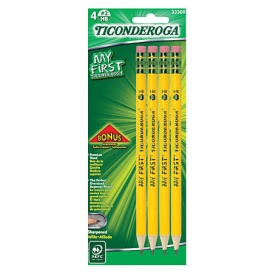 BOYS: 8 pack Crayola Large or Jumbo crayons 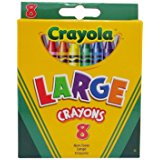 BOYS: 4 black dry erase markers 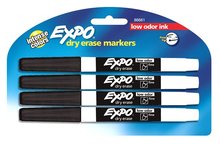 ***Label bag of supplies(not individual items)with child’s name & bringinto Open House